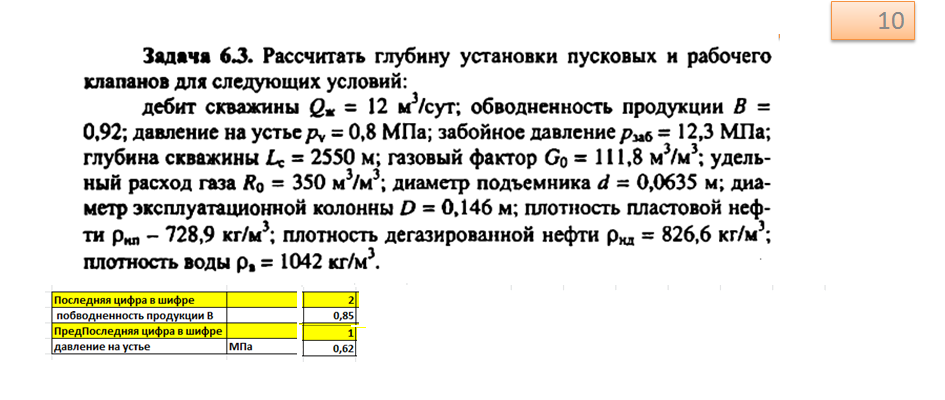 ЭТО ПРИМЕР ЕЁ РЕШЕНИЯ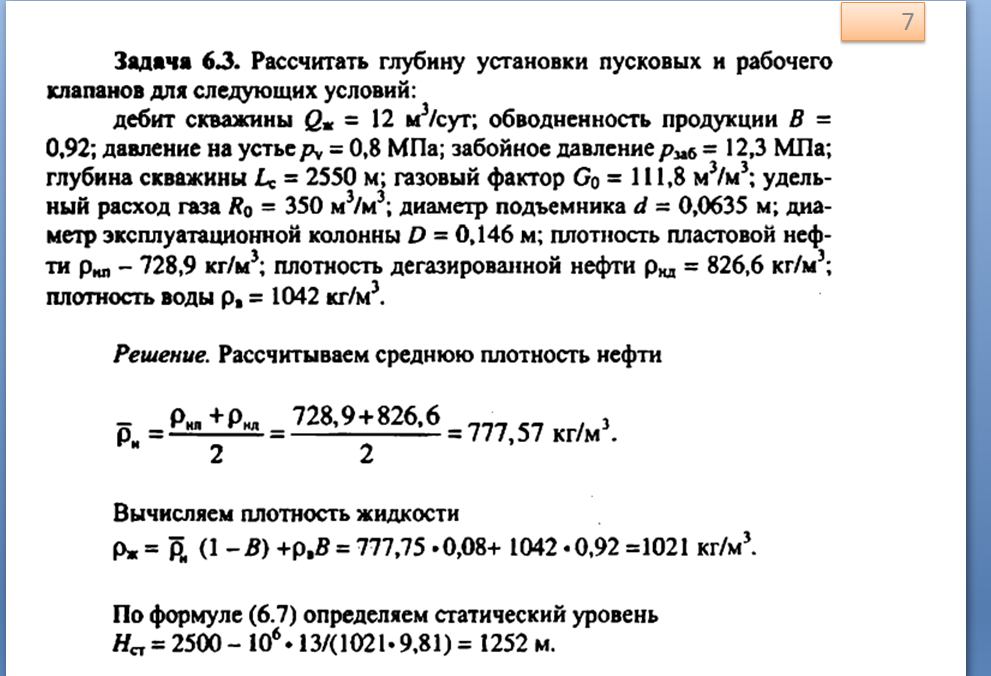 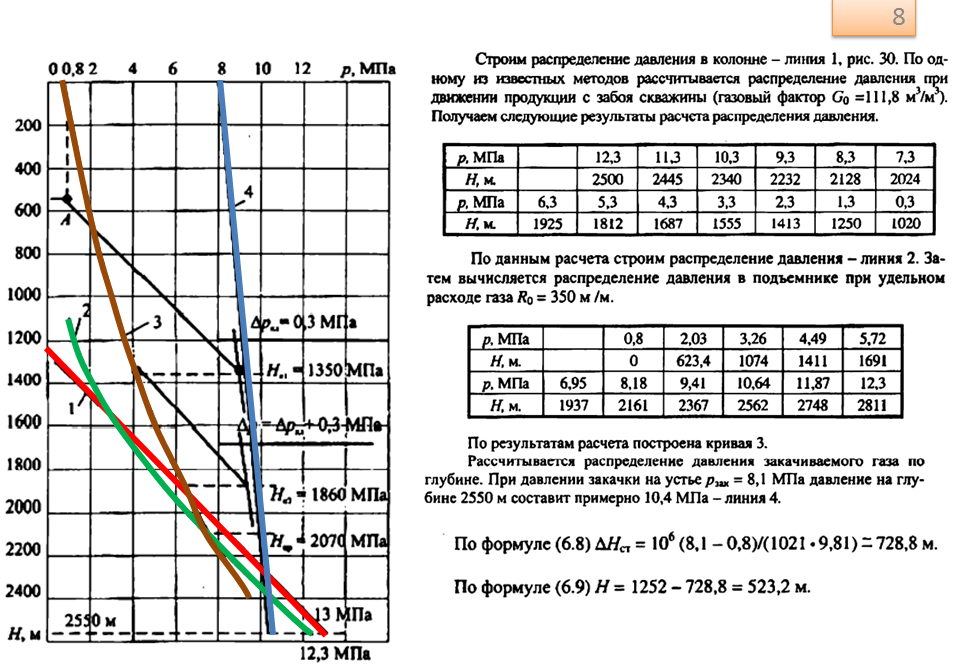 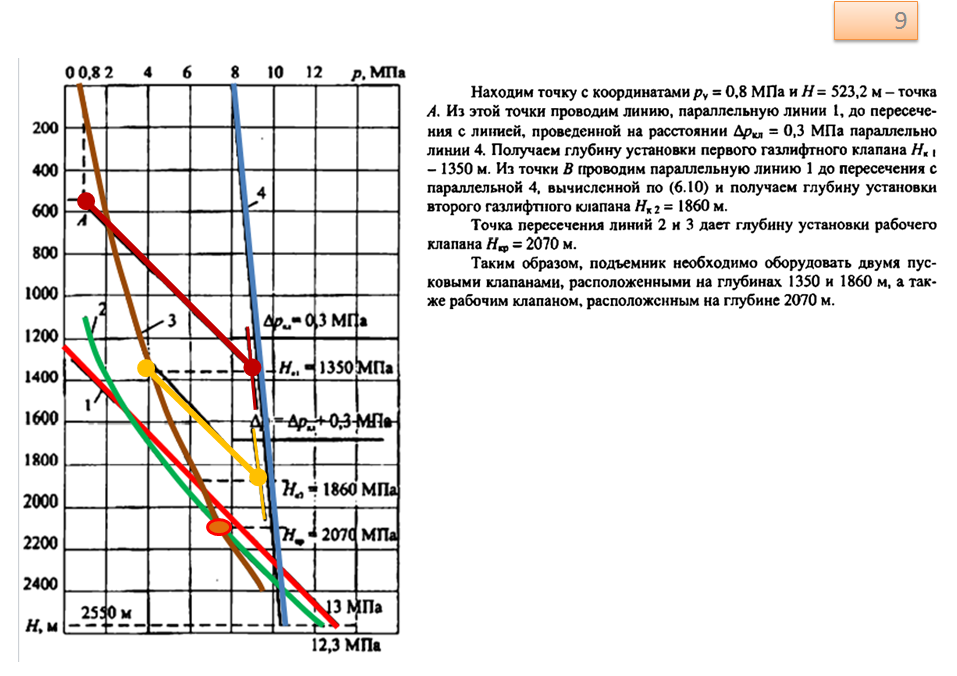 